ИНН 0261017707, КПП 026101001, р/с 40204810000000001211 в ГРКЦ НБ РБ Банка России г.Уфа,ОКПО 04277566, ОКТМО 80631460, БИК 048073001КАРАР                                                                 ПОСТАНОВЛЕНИЕ04  апрель 2022 йыл                   № 15/1                   04  апреля  2022 годаО повышении оплаты труда работников, осуществляющих техническое обеспечение деятельности муниципальных органов сельского поселения Сайрановский сельсовет муниципального района Ишимбайский район Республики Башкортостан Во исполнение постановления Правительства  Республики Башкортостан от 30 марта 2022 года № 123 «О повышении оплаты труда работников, осуществляющих техническое обеспечение деятельности государственных органов Республики Башкортостан, а также работников отдельных государственных Республики Башкортостан» и усиления социальной защищенности работников, осуществляющих техническое обеспечение деятельности органов местного самоуправления  сельского поселения Сайрановский сельсовет муниципального района Ишимбайский район Республики Башкортостан, администрация сельского поселения Сайрановский сельсовет муниципального района Ишимбайский район Республики Башкортостан  п о с т а н о в л я е т:Повысить с 1 апреля 2022 года  должностные оклады (тарифные ставки) работников (служащих, рабочих, водителей), осуществляющих техническое обеспечение деятельности органов местного самоуправления сельского поселения Сайрановский сельсовет муниципального района Ишимбайский район Республики Башкортостан, установленные согласно постановлению Правительства Республики Башкортостан от 16 мая № 131 «Об оплате труда работников отдельных государственных учреждений Республики Башкортостан», от 19 октября 2018 года № 506 «Об оплате труда работников, занимающих должности и профессии, не отнесенные к должностям государственной гражданской службы Республики Башкортостан, и осуществляющих техническое обеспечение деятельности исполнительных органов государственной власти Республики Башкортостан» согласно приложению.Установить, что финансирование расходов, связанных с реализацией настоящего постановления, осуществляется в пределах средств, предусмотренные на указанные цели.Контроль за исполнением настоящего постановления оставляю за собой.Глава  сельского поселения 				    Р.М.Валиев	   Башкортостан РеспубликаhыИшембай районымуниципаль районыҺайран  ауыл советыауыл биләмәhе хакимиәте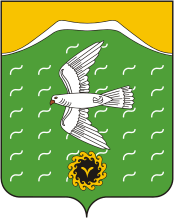 Администрация сельского поселенияСайрановский сельсоветмуниципального районаИшимбайский районРеспублики БашкортостанТөньяҡ  урамы, 8,Яңы  Әптек  ауылы, Ишембай районы, Башкортостан Республикаһы453222Тел.; 8(34794) 72-631, факс 72-631.Е-mail: sairansp@rambler.ru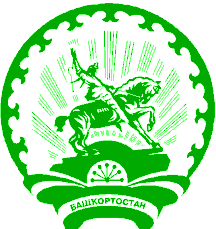 ул. Северная,8,с.Новоаптиково, Ишимбайский район,Республика Башкортостан453222Тел.; 8(34794) 72-631, факс 72-631.Е-mail: sairansp@rambler.ru